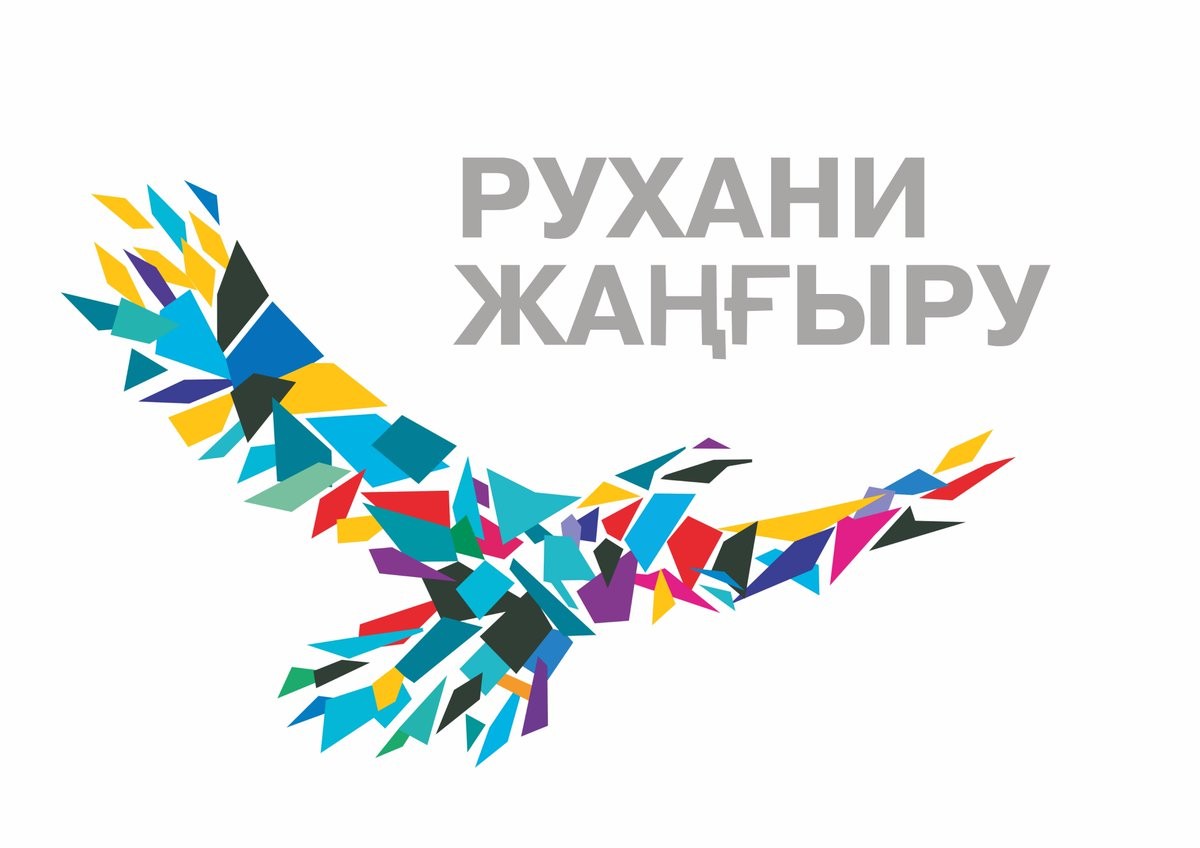 «РУХАНИ ЖАҢҒЫРУ: ЖАҢА КЕЗЕҢ» бағдарламасыніске асыру жөніндегі әдістемелік құралАстана, 2018Осы оқу құралы қоғамдық сананы жаңғырту бағдарламасын тиімді іске асыру мақсатында  жергілікті атқарушы органдар, «Рухани жаңғыру» өңірлік офистері үшін әзірленді   КіріспеҚазіргі таңда, ұлттық саясаттың негізгі басымдығы ұлттың рухани жаңғыруы болып табылады.«Болашаққа бағдар: рухани жаңғыру» бағдарламалық мақала  Мемлекет басшысы белгілеген еліміздің эволюциялық дамуын қамтамасыз етуде қоғамдық сананы жаңғырту мәні біріктірілген жалпыұлттық құндылықтарды тереңдетуге мән бере отырып, рухани саланың түпкілікті түрлендіруді болжайды.Жаңаша өмір сүруге деген ұмтылыс – бұл біздің дамуымыздың басты қағидаты деп айта келе, Мемлекет басшысы: «Өмір сүру үшін өзгере білу керек. Оған көнбегендер тарихтың шаңына көміліп қала береді» - деген болатын.Сондықтан Елбасы: «Шынайылылық пен прагматизм негізінде қоғамдық сананы жаңғыртуға іскери қатысу үшін еліміздің әр азаматы, тұтастай қоғам, саяси партиялар мен қозғалыстар, барлық мемлекеттік органдар өздерімен жұмыс жасауы қажет: ағымдағы жай-күйді талдау, сіз қазір қайда тұрсыз, барлығымыз бен әрқайсымыздың не істеуіміз керек екенін түсінуіміз қажет. Біз бір және ұлы ұлтқа жатқанымызды мақтан тұтуымыз керек. Біздің жолымыз бір: жаңару арқылы жарқын болашаққа!» - деп атап өтті.Қазақстан Республикасының Президенті Н.Ә.Назарбаев қоғамдық сананы жаңғыртудың мынадай басты бағыттарын атап көрсетті: -	білімнің салтанат құруы;-	бәсекелік қабілет;-	прагматизм;-	эволюциялық даму;-	ұлттық бірегейлікті сақтау;-	сананың ашықтығы. Әсіресе осы қасиеттер мен құндылықтарды қазақстандықтардың санасына сіңіріп, бекіту қажет.БІЛІМНІҢ САЛТАНАТ ҚҰРУЫ – білімге табыстың іргелі факторы ретінде ұмтылу.  БӘСЕКЕЛІК ҚАБІЛЕТ – бұл тұрақты өзіңмен жұмыс істеу, өзін-өзі жетілдіру, озық, бірінші болуға ұмтылу және ниеттену, адал күресте жеңе білу.ПРАГМАТИЗМ – бұл өз болашағыңды жоспарлай білу, іс жүзінде пайдалы нәтижелерді алуда өмірдегі өзіңнің басымдылықтарыңды, қылықтарың мен өмірге деген көз қарасыңды орната білу. ҚАЗАҚСТАННЫҢ ЭВОЛЮЦИЯЛЫҚ ДАМУЫ – болып жатқан қоғамдағы тарихи жағдайлардан табиғи түрде өсетін, қойылған мақсаттарға қол жеткізу бойынша саналы түрде үлес қосатын қоғамдағы үдемелі, позитивтік өзгерістер.  ҰЛТТЫҚ БІРЕГЕЙЛІКТІ САҚТАУ – бізді ерекше және бірегей ететін біздің ұлттық кодымызды сақтау. Бұл  – біздің ұлттық салт-дәстүрлеріміз, әдет-ғұрпымыз, тіліміз бен музыкамыз, әдебиетіміз бен өнеріміз, ас үйіміз және біздің ойындарымыз.  САНАНЫҢ АШЫҚТЫҒЫ – бұл барлық жаңалыққа әзір болу, белгісіздікті тануға ұмтылу, білмейтін және қолдан келмейтін нәрсені үйренуге ниеттену.Түсінік МЕМЛЕКЕТТІК-ЖЕКЕШЕЛІК ӘРІПТЕСТІК – бұл мемлекет пен жеке сектор арасындағы ынтымақтастықтың нысаны. Тұтастай МЖӘ – бұл тиісті шарттарда айқындалатын пайда мен шығын тәуекелдерін, құқық пен міндеттерді теңгерімді бөлу жағдайындағы мемлекет жауапкершілігі саласындағы мемлекеттік органдар мен кәсіпкерлердің өзара тиімді ынтымақтастығы.БІРЫҢҒАЙ республикаЛЫҚ медиа-ЖОСПАР – жетекшілік ететін сала бойынша стратегиялық бағыттарды іске асыру жөніндегі іс-шараларды көрсете отырып, мемлекеттік бағдарламаларды бұқаралық ақпарат құралдарында іске асыру бойынша орталық мемлекеттік және жергілікті атқарушы органдардың қызметін жариялау жоспары.АҚПАРАТТЫҚ-АНЫҚТАМАЛЫҚ материал – жетекшілік ететін саланы дамыту бойынша сипаттау мен статистикалық деректерден, оның ішінде өткізілетін мемлекеттік бастамалар мен басқа іс-шараларды ақпараттық түсіндіруден  тұратын мәліметтер.  БІРЕГЕЙЛІК – нәсіл, этнос, дін, тіл не саяси, кәсіби және өзге көзқарастар, мүдделер белгілері бойынша жалпы сипаттамалар мен көзқарастарды бөлетін кез келген топпен немесе жиынтықпен теңестіруге негізделген жеке тұлғаның өзін-өзі айқындау нысаны.МӘДЕНИЕТ – бұл біртұтас адамдар тобы үшін ортақ болып табылатын және ұрпақтан ұрпаққа беріліп, игерілген мінез-құлық.Медиа-грид – қоғамдық және саяси маңызы бар түйінді іс-шаралардың жосапар – кестесі.МЕРИТОКРАТИЯЛЫҚ ҚОҒАМ – бұл әрқайсысынан қабілетіне қарай, еңбегіне қарай, ал мұқтаждарға қажеттіліктеріне қарай қағидатында құрылған барлығына тең мүмкіндіктер мен лайықты өмірдің әділ қоғамы.МЕЦЕНАТТЫҚ – өз еркімен, риясыз және жеке құқықты жеке немесе заңды тұлғалардың саналы түрде жүзеге асыратын қайырымдылық нысаны.Жеке және/немесе мүліктік көмек арқылы білідіріледі, заңдылық, адамгершілік, теңдік қағидаттарына негізделеді және білім  беру, мәдениет және өнер, мәдени мұраны қорғау, ғылым мен ғылыми зерттеулер салаларында жүзеге асырылады.ЭКОНОМИКАНЫ ЖАҢҒЫРТУ – басты мақсаты отандық  экономиканы әлемнің жетекші дамыған елдерінің деңгейіне дейін дамыту болып табылатын экономикалық қызметтің түрі.ҰЛТТЫҚ КОД – оның негізінде осы халықтың тілі, қоршаған әлемді түсінуі, әлемді сезінуі, оның мәдениеті, салт-дәстүрі және діні жатыр.ҰЛТТЫҚ САЛТ-ДӘСТҮРЛЕР – ұлттық мәдениетте, отбасылық тұрмыста, тілде, көркем шығармашылықта, мінез-құлық және қарым-қатынас психологиясында – қоғамдық сана функцияларымен реттелетін халықтың өмір тіршілігі салаларындағы тұрақты құбылыс.ҰЛТ – мәдениет жиынтығында көрінетін, тіл, аумақ, экономикалық өмір және психологиялық тұрғы жиынтығы базасында пайда болған адамдардың тарихи қалыптасқан тұрақты жиыны.РУХАНИ ЖАҢҒЫРУДЫҢ МИССИЯСЫ – қоғамдық қатынастар әлеуметтік-мәдени саласының (еңбек этикасы, дәстүрлі құндылықтардың, өмір сүру салтының, тұтынушылық мәдениетінің, әлеуметтік тыныс-тіршіліктің жаңа нысандарын халықтың қабылдау жүйесі) түрленуі.ҚОҒАМДЫҚ САНА – бұл қоғамдық тұрмыс көрінетін сезімдер, көзқарастар, идеялар, теориялар жүйесі. Бұл ұғымда барлық жекелікке, тұлғалыққа қарамай, тұтастай аталған қоғамға немесе белгілі бір әлеуметтік топқа тән  сезімдерді, көзқарастарды, идеяларды белгілейміз.ЖАЛПЫҒА ОРТАҚ ЕҢБЕК ҚОҒАМЫ – тұтыну қоғамынан жалпыға ортақ еңбек қоғамына көшу бойынша экономикалық модель, бұл елдің арнайы жаңғыруы және жаһандық бәсекелестік факторы болып табылады.ПАТРИОТИЗМ – Отанға деген, халыққа деген махаббат, ел мен қоғам игілігіне жұмыс жасауға ұмтылу, оның идеалдарына сену және өз халқының мәдени даралығын сақтау.САЯСИ ЖАҢҒЫРУ – билік құрылымының қызметіне халықтың нақты қатысуына және қоғамның әр мүшесінің билік құрылымының нақты шешімдерді қабылдауға қоғамның әр мүшесінің ықпал етуіне тиіс белгілі бір саяси институттарды құруды болжайтын процесс.САЯСИ САНА – әлеуметтік топтардың, партиялардың, қоғамның билікке деген қарым-қатынасын көрсететін идеялар, теориялар, көзқарастар, сезімдер, көңіл күйлер жиынтығы.ПОПУЛИЗМ – халықтың қалың жігіне шағымданатын  және оларға өткір әлеуметтік проблемаларды жедел  және жеңіл шешуді уәде ететін саясат.«РУХАНИ ЖАҢҒЫРУ» – барлық заманауи тәуекелдер мен жаһандық сыни-қатерлерді есепке ала отырып, қазақстандықтардың рухани құндылықтарын жаңғыртуға бейімделген Мемлекет басшысының бағдарламалық мақаласы. Мақала қоғамдық сананың жаңғыруының, бәсекелік қабілеттің дамуының,  прагматизмнің, ұлттық бірегейлікті сақтаудың, білімнің салтанат құруы мен азаматтар санасының ашықтығын танымал етудің маңыздылығын атап өтеді.   Бұл қасиеттер заманауи Қазақстанның негізгі бағдары болуы тиіс.ОТБАСЫЛЫҚ ҚҰНДЫЛЫҚТАР – қандай да болмасын әлеумет шеңберінде тарихи қалыптасқан және отбасы      мен отбасылық қарым-қатынастарды реттейтін әлеуметтік мақұлданған нормалар.ӘЛЕУМЕТТЕНДІРУ – жеке тұлғаның  әлеуметтік ортада толыққанды интеграциялануына қажетті адамгершілік тәжірибені, әлеуметтік нормаларды, құндылықтарды, білім мен дағдыларды, игеру процесі.ҮШІНШІ ЖАҢҒЫРТУ – қоғам өмірін жақсартуға бағытталған Қазақстанның даму бағдарламасы.ҚҰНДЫЛЫҚ – бұл жеке тұлға тыныс – тіршілігінің қажеттілігін қанағаттандыруға арналған мәндер, мақсаттар немесе қаражат ретінде қаралатын материалдық және рухани игіліктер мен идеалдардың жиынтығына адамның тұрақты,таңдау бойынша қарым-қатынасы.ҚҰНДЫ БАҒДАРЛАР – стратегиялық өмірлік мақсаттар мен жалпы дүниетанымдық бағдарлар ретінде танылатын құндылықтардың адам санасындағы көрінісі.ЭВОЛЮЦИЯЛЫҚ ДАМУ – уақыттағы бір нәрсенің өзгеру (көбіне жетілдіру) процесі.I бөлімҚоғамдық сананы жаңғыртудың негізгі бағыттары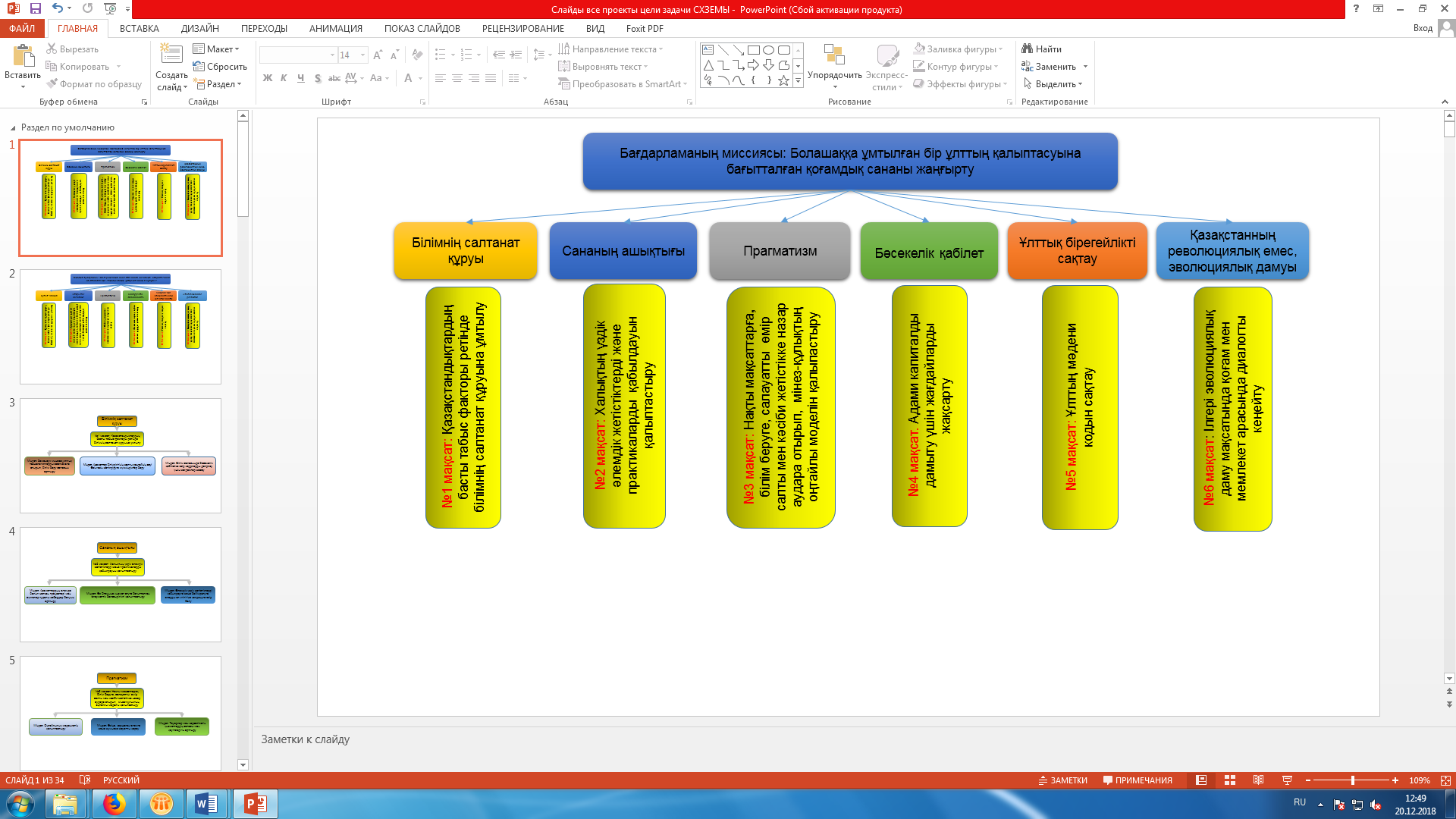 «Рухани жаңғыру» бағдарламасы – бұл болашаққа бағдарланған түйінді идеологиялық құжат.Онда біздің қоғам дамуының іргелі мәселелері нақты көрсетілген. Мемлекет басшысы өз мақаласында бүгінгі күнге дейін елімізде саяси реформа, экономикалық даму және өркендеу мәселелері айтылғанын, енді рухани дамуды жетілдіру уақыты жеткенін   атап өтті.Осы жұмысты реттеу мақсатында алты мақсат айқындалды, олардың әрқайсысы қоғамдық сананы жаңғырту бағыттарымен тығыз байланысты.I. Білімнің салтанат құруы«… Табысты болудың ең іргелі, басты факторы білім екенін әркім терең түсінуі керек. Жастарымыз басымдық беретін межелердің қатарында білім әрдайым бірінші орында тұруы шарт»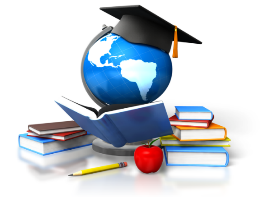 Н.Ә.Назарбаев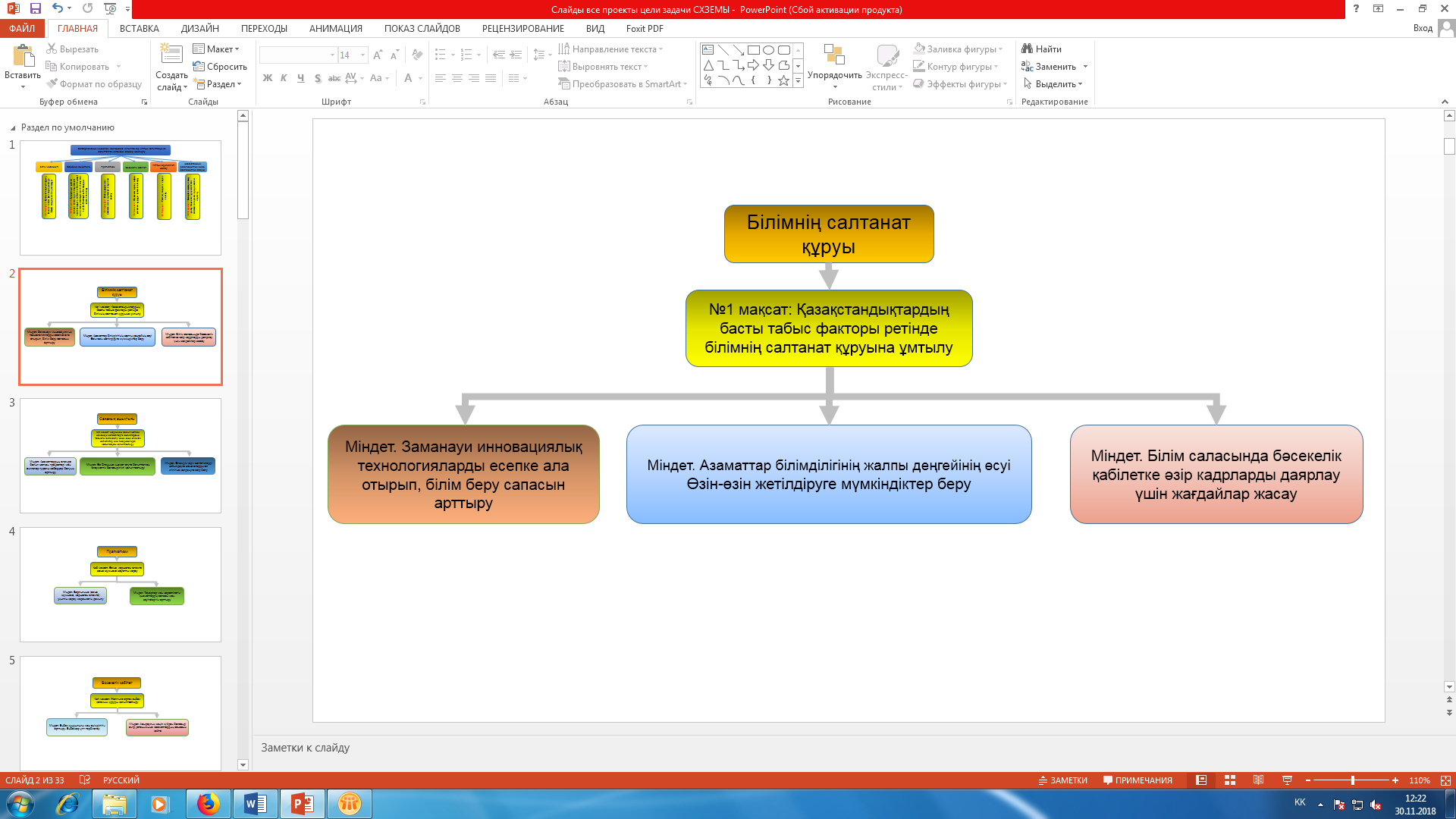 Білімнің салтанат құруы мәселесіне үлкен мән берілген, өйткені жаһанданып жатқан дамудың қазіргі кезеңінде еңбек нарығында бәсекелесу үшін жан-жақты білім қоры болуы қажет. Білімнің салтанат құруы қазір – бұл әр қазақстандықтың қажеттілігі, ол барлық біздің азаматтарымыздың басты міндеті болуы тиіс.Технологиялық және экономикалық өзгерістер жақын болашақта қалыпты өмір барысын өзгертетін болады. Тұтастай салалар нарықтағы қажеттілігін жоғалтады, жоғалып бара жатқан кәсіптер тізбесі кеңейеді. Бұндай жағдайларда тығырықтан шығатын жол - қызмет саласын ауыстыру болады. Бұл жаңа дағдылар мен іскерлікті тез игеруге, жаңа талаптарға бейімделуге қабілетті  жоғары білімді адамға жеңіл болады. Білімнің салтанат құруы тек білім жинағы емес, ол өзіндік білім алуға және өзін-өзі дамытуға қабілеттерді дамытуды білдіреді. Ол қандай да бір анықталмаған жағдайларда перспективаларды сақтауға мүмкіндік береді.Ұзақмерзімді нәтижелердің индикаторлары:Қазақстанның халықаралық білім беру рейтингтеріндегі орны (TIMSS, PISA, QS-WURIMD және басқалар);ЖОО мен ТжКБ ұйымдарында халықаралық акрредиттеудің болуы;еліміздің жалпы халқынан үш тілді (мемлекеттік, орыс, ағылшын) меңгерген халықтың үлесі;Білім сапасын халықтың қабылдауы.II. Сананың ашықтығы«… Ашық болу, басқалардың ең озық жетістіктерін қабылдай білу, бұл – табыстың кілті»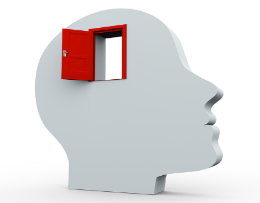 Н.Ә. Назарбаев 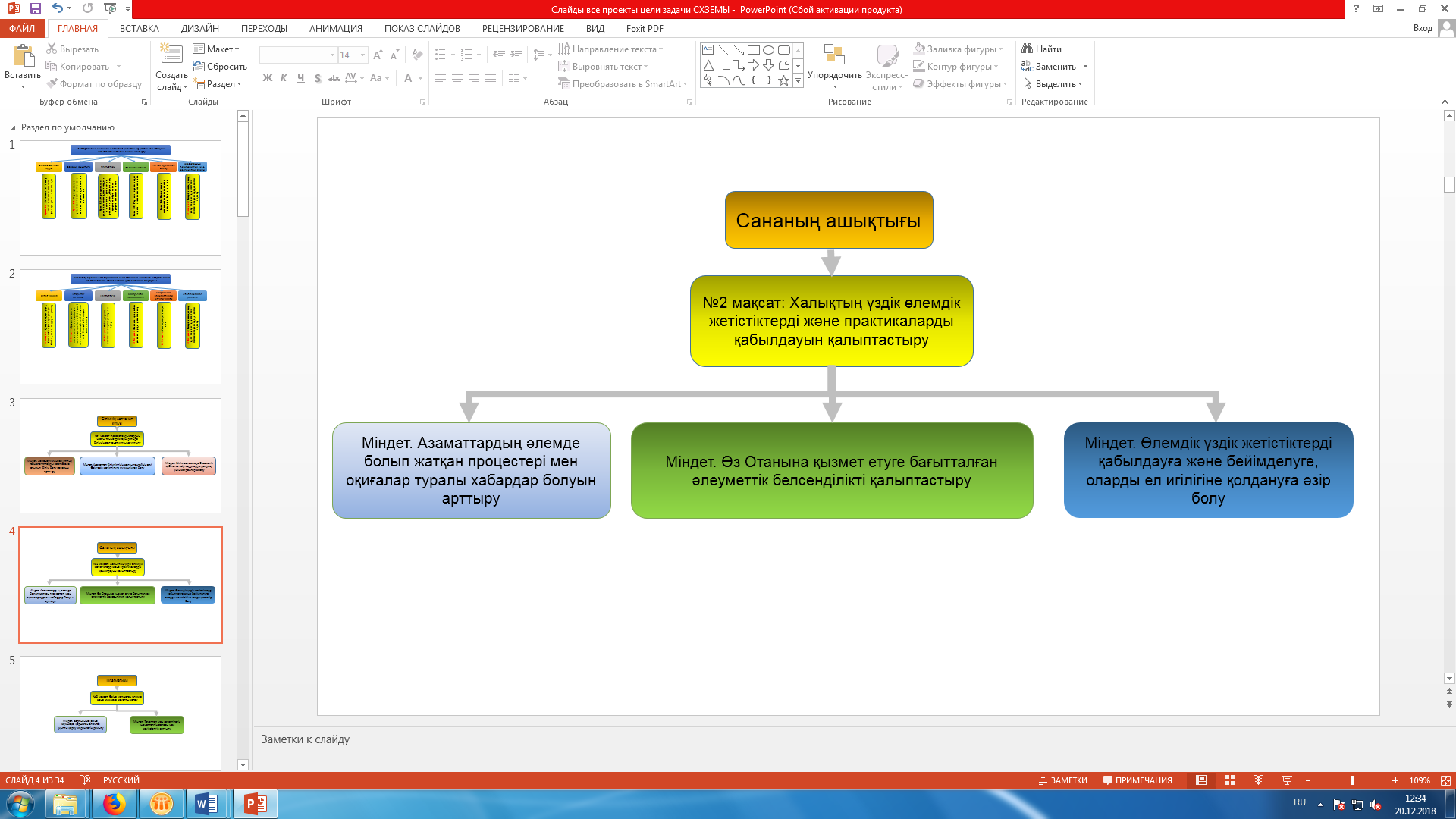 Ұзақмерзімді нәтижелердің индикаторлары:өзгеріске өз әзірлік дәрежесін  халықтың қабылдауы;жаңа технологияларды енгізу және оның трансферті;патриотизмнің деңгейі;қайырымдылыққа, меценаттыққа және волонтерлікке назар аударатын халықтың үлесі.Озық қазақстандық әлем мен өңірде не болып жатқанын көріп, түсіне білуі, өзгеріске әзір болуы, жаһандық тәжірибені игілік үшін қабылдап пайдалана білуі керек.Сана-сезім ашық адам ғана мың құбылған әлемдегі өзінің және жалпыұлттық болашақты көре алады. Заманауи әлемде әр жеке тұлғаның өзін-өзі көрсете білуі үшін қоршаған ортаға деген қызығушылық, жаңалықты қабылдай білу, шығармашылық және кәсіби бәсекелік қабілет, қоршаған әлемнің сыни қатерлерін қабылдай және еңсере білуі қажет. Сондай-ақ, өз білімін жетілдіруге және өмір бойы білім алуға ұмтылуға ықпал ететін жобалар қажет.III. Прагматизм«… Прагматизм – өзіңнің ұлттық және жеке байлығыңды нақты білу, оны үнемді пайдаланып, соған сәйкес болашағыңды жоспарлай алу, ысырапшылдық пен астамшылыққа, даңғойлық пен кердеңдікке жол бермеу деген сөз. Қазіргі қоғамда шынайы мәдениеттің белгісі – орынсыз сән-салтанат емес. Керісінше, ұстамдылық, қанағатшылдық пен қарапайымдылық, үнемшілдік пен орынды пайдалану көргенділікті көрсетеді».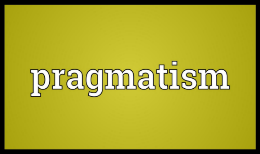 Н.Ә. Назарбаев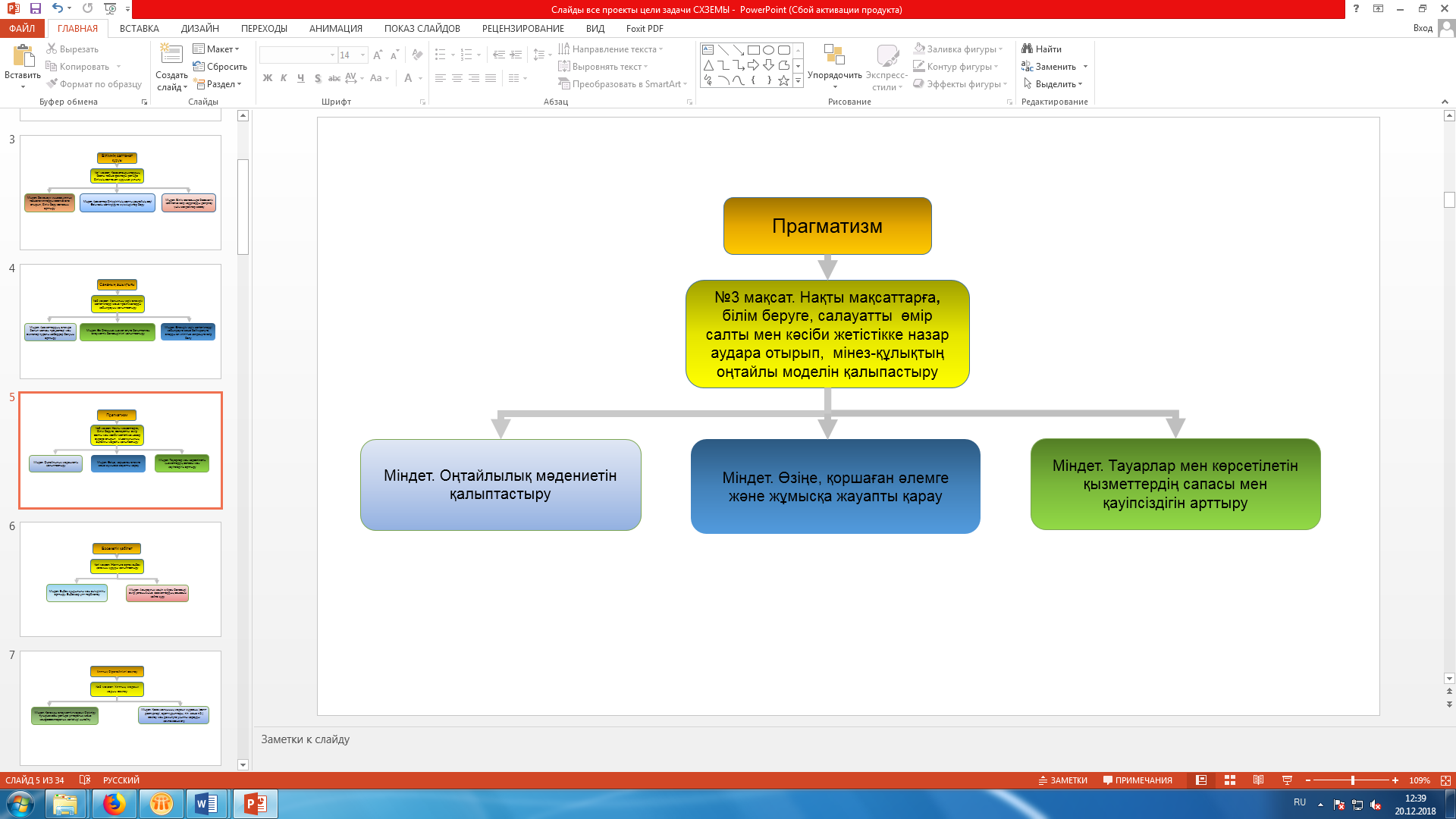 Ұзақмерзімді нәтижелердің индикаторлары:проблемалы тұтынушылық кредиттердің халыққа берген кредиттердің жалпы көлеміне қатынасы;қоршаған ортаға зиянды заттардың шығарылуының азаюы және қалдықтарды өңдеудің заманауи әдістерін енгізу;халықтың шынайылық, прагматизм идеяларын қабылдауы және нақты мақсаттарға қол жеткізуге ұмтылуы;қазақстандықтардың отандық өндіріс тауараларымен қанағаттану дейгейі. Прагматикалық, біріншіден, бұл нақты өмір мақсаттары мен уәждемелердің болуы.Екіншіден, бұл осы жетістіктерге қол жеткізу үшін ресурстарды сауатты басқару. Прагматизм ойланбай жасалған шығындар мен мәні жоқ іс-әркетті болдырмайды. Ол өз денсаулығына, біліміне, өзін-өзі  дамытуға күш салуды көздейді.Үшіншіден, прагматизм әр нәрсеге шынайы көзқарасты болжайды, бұл аса танымал болудан және радикалды идеологияларға тартылудан  адамды азат етуге мүмкіндік береді. Өмірге прагматикалық қарым-қатынас – бұл әлеуметтік аурулардан қорғаныс. Шынайылық қателіктерді болдырмауға, ал прагматизм – нәтижеге қол жеткізуге мүмкіндік береді.IV. Бәсекелік қабілет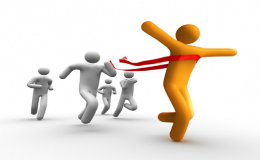 «…Бәсекелік қабілет дегеніміз – ұлттың аймақтық немесе жаһандық нарықта бағасы, я болмаса сапасы жөнінен өзгелерден ұтымды дүние ұсына алуы. Бұл материалдық өнім ғана емес, сонымен бірге, білім, қызмет, зияткерлік өнім немесе сапалы еңбек ресурстары болуы мүмкін». Н.Ә. Назарбаев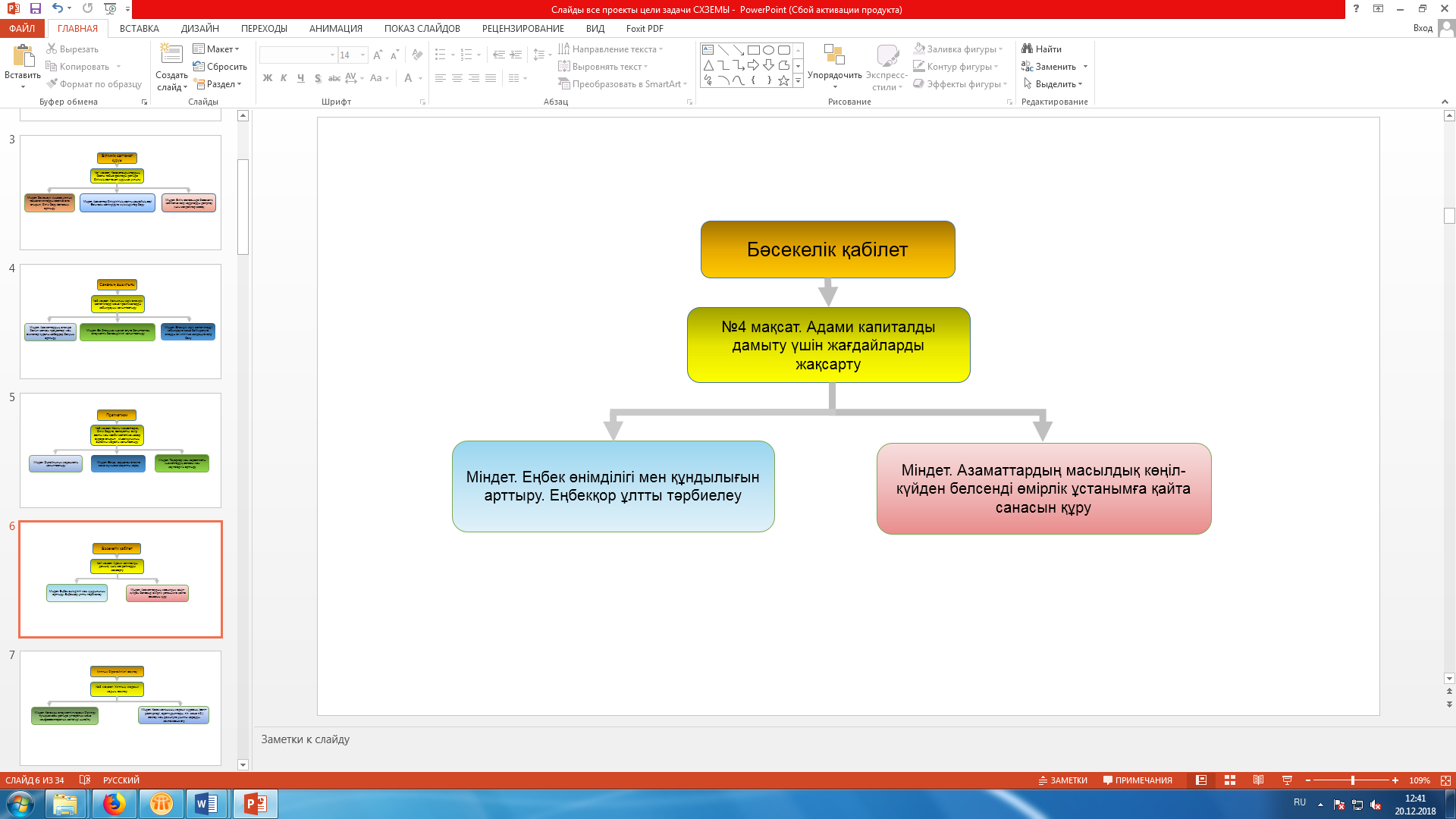 Ұзақмерзімді нәтижелердің индикаторлары:ел бойынша еңбек өнімділігінің деңгейі;жалақы индексі;жұмыссыздық деңгейі;еңбек дауларының саны;жұмыс жасап жатқан жас кәсіпкерлердің саны.Ұлттың бәсекелік қабілеті әр адамның бәсекелік қабілетінен басталады, бұл  фактор минералдық ресурстардың болуынан маңызды болуда. Заманауи ашық заманда әртүрлі саладағы еңбек нарығындағы бәсекелестікке  әзір болуы тиіс. Жеке тұлғалық және кәсіби қасиеттерді дамыту табыстың жалғыз факторы болып қалады. Ортаның бәсекелестік қабілетін қарқынды дамытуға өз мүмкіндіктерін толық пайдалануға қабілетті белсенді, жауапкершілігі мол және іскер азаматтар қоғамын қалыптастыруға мүмкіндік беретін құндылықтар жүйесі құрылған жобалар ықпал ететін болады. Бұл ретте тарихи тәжірибе мен дәстүр маңызды алғышарттар мен жаңғыру табысының міндетті шарты болады.V. Ұлттық бірегейлікті сақтау«Ұлттық салт-дәстүрлеріміз, тіліміз бен музыкамыз, әдебиетіміз, жоралғыларымыз, бір сөзбен айтқанда ұлттық рухымыз бойымызда мәңгі қалуға тиіс» 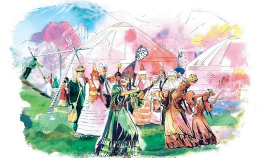 Н.Ә.Назарбаев 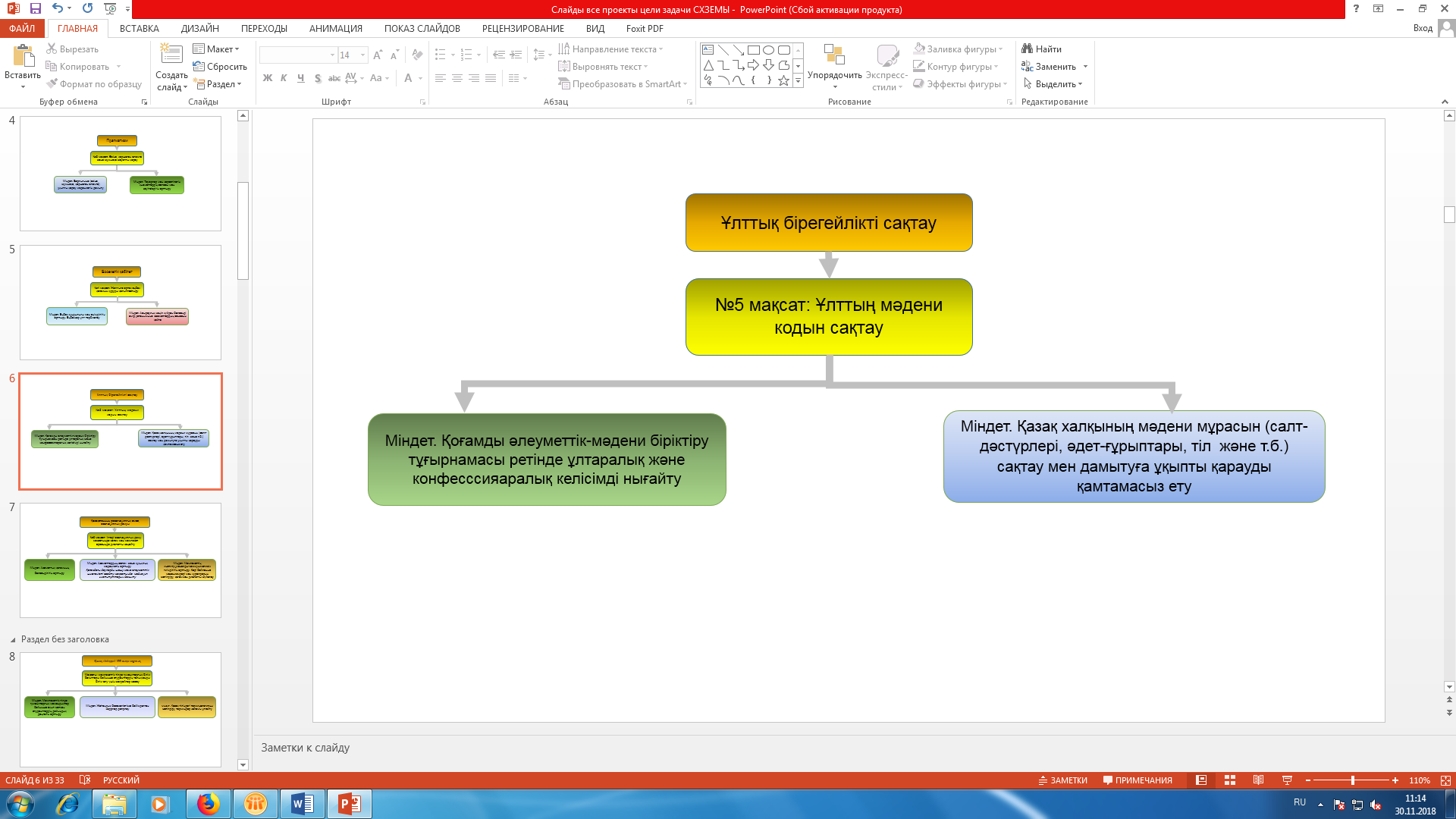 Ұзақмерзімді нәтижелердің индикаторларытарихты, тілді, мәдениетті және дәстүрлерді білу;мемлекеттік тілді меңгеру деңгейі;республикалық маңызы бар тарихи-мәдени объектілерге бару саны.Қоғамдық сананы жаңғырту процесінде жаһандық мінез-құлық модельдерінің ағынында көрінбей қалмау үшін ұлттық салт-дәстүрлер мен әдет-ғұрыпты, музыка мен әдебиетті сақтау маңызды. Барлық табысты мысалдар әмбебап әлемдік тәжірибе мен жеке салт-дәстүрлер үйлесіміне негізделген. Сондай-ақ ұлттық біргейлікті, рухани мәдениет байлығын оған  қатысы жоқ көне қатып қалған таптаурындар мен теріс ұғымдардан бөлу керек.  Қазақстанда    меритократиялық қоғам құрылатын болады, онда әр адам жеке үлесі мен кәсіби қасиеттері бойынша бағаланады. Осыған байланысты әлемдік нарықтарға шығумен бәсекелік қабілетті қолжетімді мәдени ортаны қалыптастыруға бағытталған жобалар қажет. Мәдениет саласында дарынды және перспективалы жаңа қайраткерлерді одан әрі ынталандыру және болашағы бар қажет. Барлық мәдениет ұйымдарының қызметіне жаңа ақпараттық технолоияларды белсенді енгізіп, сондай-ақ бос уақытты өткізу мәдениетін қалыптастыру, әдебиетке, өнерге, тарих пен сакралды жерлерге қызығушылықты арттыру  бойынша іс-шараларды іске асыра отырып, мәдениет өнімдеріне жоғары сұранымды жандандыру.VI. Қазақстанның революциялық емес, эволюциялық дамуы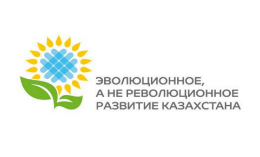 «…Біздің кешегі тарихымыз бұлтартпас бір ақиқатқа – эволюциялық даму ғана ұлттың өркендеуіне мүмкіндік беретініне көзімізді жеткізді. Ендеше, эволюциялық даму қағидасы әрбір қазақстандықтың жеке басының дербес бағдарына айналуға тиіс».Н.Ә. Назарбаев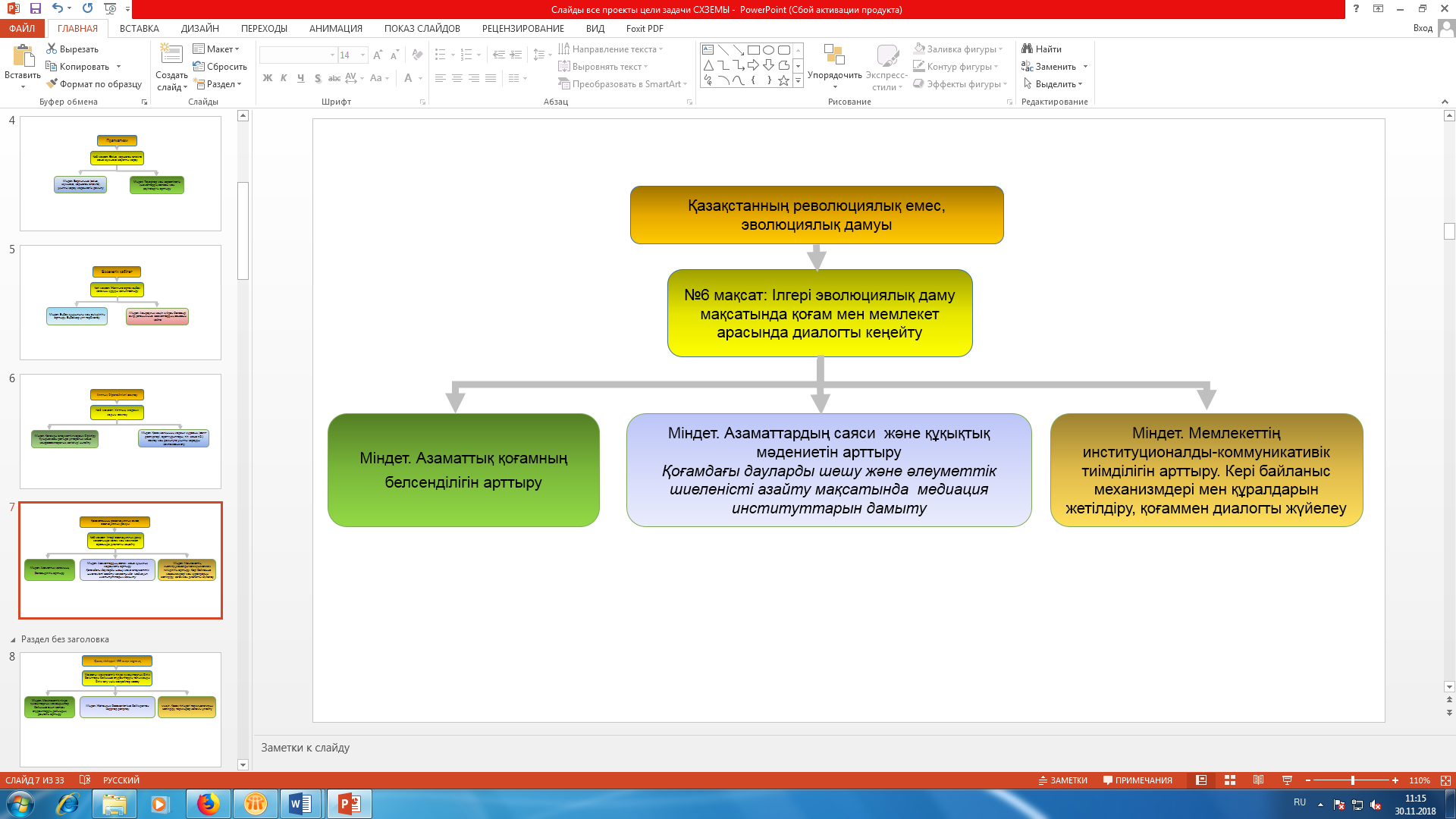 Ұзақмерзімді нәтижелердің индикаторлары:ҮЕҰ іске асыратын және мемлекеттік әлеуметтік және гранттық қаржыландыру шеңберінде іске асырылатын жобалардың жалпы есебінде халықтың әлеуметтік-осал топтарының проблемаларын шешуге бағытталған әлеуметтік жобалар саны;қоғамдағы наразылық көңіл-күйдің деңгейі;халықтың көрсетілетін мемлекеттік қызметтерге және мемлекеттік органдардың өтінішке жауап беруіне қанағаттануы;азаматтық қоғам мен мемлекеттің өзара қарым-қатынасын оң бағалайтын халықтың үлесі;Эволюция – бұл дәйекті даму, ол: қоғам өзгерісті қажет етеді  және оған қоғам дайын. Эволюция сондай-ақ үйлесімді, конфротациялық  емес тәжірибені беруді және ортаның бейімделуі және ұрпақтар сабақтастығы  мен залал келтіруді азайту мүмкіндіктерімен оларды жақсартуды қамтамасыз ететін өзгерістерді білдіреді.Әлемдік тәжірибе революция әрқашан күйзелістер мен апаттарды туындататынын көрсетеді, бірақ, бұл ретте ауқымды шығындар шықса да қажетті нәтижелерге әкелмейді. Бұл туралы әлемдік, жеке тарихи тәжірибе дәлел болып отыр. Революция қарқындап дамудың елесін ғана береді, іс жүзінде ұлтты кейін шегіндіреді.Отбасылық құндылықтарды нығайтуға бағытталған жобаларға ерекше назар аудару қажет. Бірінші кезекте отбасының, отбасылық тәрбиенің жоғымды үлгілері мәселелері шығуы тиіс. Сондай-ақ, халықтың азаматтық жауапкершілігін арттыру маңыздылығын атап өткен жөн.Бағдарламаны іске асыру барысын ақпараттық тарату бойынша жалпы ақпарат Ұсынымдарды әзірлеудің негізгі мақсаты  «Рухани жаңғыру» бірыңғай ақпараттық кеңістігін қалыптастыру. Негізгі міндет – позитивті қоғамдық пікір қалыптастыру, мақаланы іске асыру бойынша мемлекеттік органдардың және әртүрлі құрылымдардың, ведомстволардың, ұйымдардың қызметі туралы ақпаратқа қолжетімділікті қамтамасыз ету, сапалы контентпен ақпараттық кеңістікті толтыру.«Рухани жаңғыру» бағдарламасын іске асыру туралы ақпараттың негізгі көзі «RUH.KZ» сайты болып табылады.Ақапарттық тарату бойынша ұсынымдарНегізгі  ақпаратты жеткізу форматтарынан (күндізгі және кешкі жаңалықтар, қорытынды бағдарламалар, арнайы жобалар және т.б.) басқа әр мақсатты топтың жас ерекшеліктерін есепке ала отырып, әлеуметтік желілердің және интернет-ресурстарының ақпараттық мүмкіндігін пайдалану керек.ТВ-де ҚР Президентінің, спорт, шоу-бизнес жұлдыздарының, өнідіріс озаттарының, танымал медиялық тұлғалардың жарқын болашақ туралы цитаталарымен жарнамалық үзіндіні белсенді пайдалану қажет.Қоғамдық орындарда (әуежайлар, вокзалдар, ХҚКО, банктер фойесі, оқу ұйымдары, емдеу ұйымдары, автобустар, пойыздар, ұшақтар және басқалар) LED-дисплеялар мен теледидарларда «Рухани жаңғыру» тақырыбына бейнероликтер көрсету.БАҚ  республика бойынша және өңірлік ауқымда    тұрақты спикерлер базасын құруы.Тәуелсіздік жылдарындағы Қазақстанның негізгі жетістіктері туралы мақалалар жариялау, жаңалық сюжетерін шығару. Жаһанданудың заманауи процесінде  Қазақстанның рөлі туралы отандық бағдарламалар мен ток-шоуларға шет ел спикерлерін тарту.«РУХАНИ ЖАҢҒЫРУ» БАҒДАРЛАМАСЫН ТАРАТУ ҮШІН БАҚ ӨНІМДЕРІ:•	Талдау  материалдары;•	Роликтер;•	Деректі фильмдер;•	Тележурналдар;•	Ток-шоу;•	Графикалар, инфографикалар, телеграфиктер, гифтер; •	Көркем сериалдар (фильмдер);•	кемінде 100 жазылушыны қамти отырып, әлеуметтік желілердің танымал пабликтарында пікірлер қалдыру;•	Жаңалық сюжеттері және басқалар.ЖОҒАРЫ МЕДИЯЛЫҚ ӘЛЕУЕТПЕН ІС-ШАРАЛАР ӨТКІЗУ ҮШІН ТАЛАПТАР: Медиялылық өлшемшарттар:•	Мүдделі аудиторияның үлесі қаншалықты кең;•	Іс-шара ауқымы (деңгейі – жергілікті, өңірлік, республикалық, халықаралық);•	Түсіну үшін іс-шара қаншалықты қолжетімді және жеңіл;•	Іс-шара қаншалықты ынталандырады, пайда әкеледі, әлеуметтік оптимизмді арттырады, мақтаныш сезімін, позитивтік эмоциональды пікір тудырады;•	Іс-шараның тренд орната алуы, іс-шаралар цикліне айналуы  мүмкін бе;•	Іс-шараға қоғамдық пікірлер көшбасшылары (танымал адамдар, блогерлер және өзгелер) тартылған ба;•	Әр медиялық міндетке іс-шара бағдарланған – хабардар ету, түсіндіру және тарту.БАСПАСӨЗ-КИТІНІҢ ҚҰРАМЫ: (ағыл. press kit – баспаөзге арналған жиынтық – бұл жоба, ұйым немесе оқиға туралы нақты ақпарат бар бірнеше мәтіндік, аудио және визуалдық құжаттардың жиынтығы;•	баспасөз релизі;•	факт-парақша (ақпараттық-анықтамалық материалдар);•	спикерлер мен негізгі тартылған адамдардың деректері (ТАӘ, лауазымы, дәрежесі, атағы, қысқаша өмірбаяны, еңбек жолы, марапаттар және сіңірген еңбегі, байланыстық ақпарат);•	брошюра;•	іс-шара бағдарламасы;•	құрметті қонақтар тізімі;•	негізгі қатысушы тұлғамен сұхбат;•	газеттерден осы тақырыпқа жарияланған үзінділер; •	баспсөз үшін мәлімдеме;•	объектілердің картасы немесе схемасы;•	баратын объектілер мен іс-шаралар және басқалар тізімі.Бағыттарды ақпараттық тарату туралыБАҚ/әлеуметтік желіде «Рухани жаңғыру» айдарларын күн сайын жандандыру: #қазақстан, #руханижаңғыру, #болашаққа бағдар, #казахстан, #взглядвбудущее, #біліммәдениеті, #сананыңашықтығы, #прагматизм, #бәсекелестік қабілет, #ұлттықбірегейліктісақтау,  #КЗэволюциялық дамуы хэштегтерін белсенді пайдалану. Әлеуметтік желілерде жарияланымдарды орналастыру бойынша ұсынымдарӘлеуметтік желілерде орналастырылған материалдың табыстылығы жарияланымның дұрыс мазмұнына байланысты болады. Ол үшін сапалы контентке және жарияланымның дұрыс мазмұнына жетудің мынадай қадамдары туралы естен шығармау қажет:•	камераға есеп беру үшін «сол жерде» проблеманы шешу туралы биліктегі тұлғаның   аса жоғары рейтингті фотографиясын әлеуметтік желілердегі танымал пабликтерге, топтарға қою ұсынылмайды; •	әлеуметтік желілер үшін мәтін стилі еркін болуы тиіс, бірақ,  сонымен қатар ақпараттық-танымдық болуы керек, жеңіл, мейірімді ниеттегі әзілге жол беріледі, бірақ келекі етуге жол берілмейді. Сөйлемдегі әр сөз желі қолданушыларының сөйлеу стилін, нақты аудиториясын есепке ала отырып, жазылуы тиіс.•	суреттер «есеп беру» форматында болмауға тиіс, керісінше  қойылым кадрынсыз, ретуландырылып, нақты сол кездегі позитивтік эмоцияны көрсетуі тиіс.•	әлеуметтік желілер үшін инфографикалық материалдар негізінде бір резонансты, барынша қарапайым бір хабарламалы жеке болуы тиіс. Пайдаланушылар бір  графикада көптеген түрлі мәліметтерді қабылдай алмайды.•	қарқынды монтажбен 1 минутқа дейінгі  хронометражды қысқа   бейнероликтерді орналастыруға болады.Әлеуметтік желілерде нені орналастырудың керегі жоқ: •	Журналистерге арналған баспасөз аңдатпалары, баспасөз релиздері, құрғақ мәтіндер; •	Ресми құжаттар мәтіндері;•	Есеп берулер; •	БАҚ-та шығарған материалдарды қайта басып шығару; •	Ішкі іс-шаралардан: дөңгелек үстелдерден, отырыстардан, кеңестерден, талқылаулардан және тағы басқалардан «паркетті» есеп беру фотографиялары.Әлеуметтік желілерде  жариялау үшін маңызды қағида:   •	 Әр әлеуметтік желінің  (Facebook, Instagram,VK, Mail,ru, Twitter және басқалар) өздеріне арнайы арналып  әзірленген және интернет-ресурс пен БАҚ  материалдарының қайталамасы болып табылмайтын бірегей контенті болуы тиіс.•	мерзімдерін, репостармен және пікірлерімен қолдау көрсете алатын мүдделі әріптестерді көрсете отырып, жарияланым жоспары. Орташа бір аптада әртүрлі мазмұндағы бірнеше: ақпараттық мазмұндағы посттар, фотографиялар, бейне, аңдатпа материалдары, сауалнамалар, тестілер және басқаларды салуға болады.•	үлкен ауқымды іс-шараларды өткізген кезде жобаны қолдау үшін позитивті жарияланымдарды жиі салып керегі жоқ, үзіліс жасаған дұрыс;•	дау-дамайға түспей, тіл тазалығын сақтаған, тіл мүкістігі бар   сөздерді қолданбау, «жаргонизмдерді» қолданбау  маңызды.•	Әр әлеуметтік желінің аудиториясы бар екендігін есепке ала отырып, әр топ үшін бағыт бөлуге болады.Youtube. Барлық аудитория үшін, жеке жас бойынша, сондай-ақ балалармен немесе ата-аналармен бірлесіп көруге арналған әмбебап алаң. Толық пысықталған  режиссурамен, дыбыспен, монтажбен сапалы бейнені орналастыру маңызды. Өңірлік офистерге іс-шараларды өткізу орнынан бейне түсіру үшін арна құру керек.Facebook. Ол да әмбебап алаңдардың бірі болып табылады, онда пікірлерді оқуға, қалдыруға, онлайн режімінде көруге, сауалнама жүргізуге, рейтинг жасауға, оқиғалар орнынан көрсетілім жүргізуге болады. Платформаны күйіне келтіру  жарияланымдарды шетел тілдерінде оқуға, сондай-ақ ағылшын тіліне аударуға мүмкіндік береді. Аталған платформаның талап етілуін есепке ала отырып, сіздің контентіңізді ілгерлететін блогерлердің тақырыптық пулын құрған дұрыс. Осы әлеуметтік желіде көптеген «Рухани жаңғыру» жобалық офистерінде ресми парақшалар жасалған, алайда жандандыру, тікелей эфирлер жүргізу, топтарда ертерек іс-шаралар туралы хабардар ету қажет.Instagram. Суреттермен және бейнежазбалармен алмасуға арналған кең тараған қосымша, суреттер мен бейне түсіруге, оларға фильтрлер қолдануға, сондай-ақ өз сервисің және басқа да бірқатар әлеуметтік желілер арқылы таратуға мүмкіндік береді. Оның аудиториясын басым бөлігін балалар мен жастар құрайды. Өте сапалы және әдемі  фото, бейне салу керек. Фотобанк жасау маңызды. Әр постың астында бірнеше тілде хэштегтер қалдыру керек. Instagram Stories-те қосымша өңдеусіз іс-шаралардан бейне-, фотоны жариялау керек. Оларды, түзу, анық және мазмұнды етіп түсіру жеткілікті.Вконтакте және Одноклассники. Әсіресе орыс тілді пайдаланушылар арасында танымал.  Оның функционалы  пайдаланушылардың бір-біріне хабарлама жіберуіне, топтар, ресми парақшалар мен оқиғалар құруға мүмкіндік береді. «Рухани жаңғыру» бағдарламасы бойынша іс-шаралар мен жобалар туралы контентті хабардар ету үшін топтар құру қажет. Тек фото мен бейнені жүктеп қана қоймай, сондай-ақ контентті хабардар ету. Twitter. Әлеуметтік желі кез келген жастағы интернет пайдаланушы үшін  тез хабарламалармен алмасуға арналған.  Қысқа мазмұнды жазбалар жариялауға, басқа пайдаланушылармен араласуға болады. Twitter. Қазақстанда кең тараған желі болып табылмайды. Алайда, осыған қарамастан «Рухани жаңғырудың» парақшасын ашу ұсынылады, онда іс-шаралардан тек фото және бейне материалдар ғана орналастырылмай, сондай-ақ Бағдарламаның  мақсаттары мен міндеттерінің нақты түсіндірмесі беріледі.Telegram/WhatsApp мессенджерлері әлеуметтік желілерге қарағанда  коммуникациялардың барынша жедел құралы болып табылады. Осы ресурстарды көбіне  күнделікті мәселелерді шешуге аңдатпаларды, іс-шараларға шақыртуды таратуға, қоғам өміріндегі маңызды фактілер туралы дереу хабардар ету үшін пайдалануға болады.Telegram-да «Рухани жаңғыру» бағдарламасын іске асыру бойынша ақпаратқа қолжетімділік үшін арна құру керек.«Рухани жаңғыру» өңірлік жобалық офисінің ұсынылатын құрылымыШтат құрамы (15-20 бірлік):Басшылық (басшы, басшының орынбасары) – 2 бірлік Әкімшілік басқарма – 3-5 бірлікҰйымдастыру-жобалау жұмысы басқармасы – 4-5 бірлікСараптамалық-әдістемелік қамтамасыз ету басқармасы – 4-5 бірлік Ақпараттық-талдамалық сүйемелдеу басқармасы – 2-3 бірлік Өңірлердегі жобалық офис  қызметкерлеріне үлгілік біліктік ұсынымдар1. Осы үлгілік біліктік ұсынымдар (бұдан әрі – үлгілік біліктілік талаптар) өңірлік деңгейде «Рухани жаңғыру» бағдарламасын (бұдан әрі – Бағдарлама) іске асыруды қамтамасыз етуге бағытталған  өңірлік жобалық офистерде лауазым атқаруға үміткер қызметкерлерге ұсынымдарды белгілейді.2.	Біліктік ұсынымдарға мыналар кіреді:1)	білім бойынша ұсынымдар; 2)	Бағдарламаны іске асыру барысында кәсіби қызметті тиімді орындауға қажетті құзыреттер бойынша ұсынымдар; 3)	жұмыс тәжірибесі бойынша ұсынымдар; 3.	Өңірлік жобалық офистерде лауазым атқаруға үміткер қызметкерлер Қазақстан Республикасының Конституциясын, сондай-ақ мынадай заңнамалық актілерді білуі қажет:1)	«Сыбайлас жемқорлыққа қарсы іс-қимыл туралы» ҚР Заңы; 2)	«Жеке және заңды тұлғалардың өтiнiштерiн қарау тәртiбi туралы» ҚР Заңы;3)	«Әкімшілік рәсімдер туралы» ҚР Заңы;4)	«Мемлекеттік көрсетілетін қызметтер туралы» ҚР Заңы;5)	«Қазақстан Республикасындағы жергілікті мемлекеттік басқару және өзін-өзі басқару туралы» ҚР Заңы;6)	«Құқықтық актілер туралы» ҚР Заңы;7)	«Қазақстан халқы Ассамблеясы туралы» ҚР Заңы, сондай-ақ басқа нақты лауазымның тиісті мамандығының  облыстарда қатынасын реттейтін нормативтік құқықтық актілер.ІІ. бөлімАрнайы жобаларды іске асыруҚоғамдық сана жаңғыртудың қағидаттарын әзірлеу ғана емес, сондай-ақ салт-дәстүрдің ұлы күшін жоғалтпай, уақыттың сын қатерлеріне жауап беруге мүмкіндік беретін нақты жобаларды талап етеді. Осыған байланысты, Бағдарламаны іске асыру үшін жаңа тәсілдер әзірленді: тікелей және ұзақмерзімді нәтижелерге қол жеткізу  үшін мақсаттар, міндеттер және индикаторлар айқындалған. Арнайы жобалар: «Қазақ тіліндегі 100 жаңа оқулық»;«Туған жер»;«Қазақстанның сакралды географиясы»;«Жаһанадағы заманауи қазақстандық мәдениет»;«Қазақстанның 100 жаңа тұлғасы»;«Қазақ тілінің латын әліпбиіне кезең-кезеңмен көшуі»;«Ауыл – Ел бесігі»; «Қазақ тіліндегі 100 жаңа оқулық» арнайы жобасы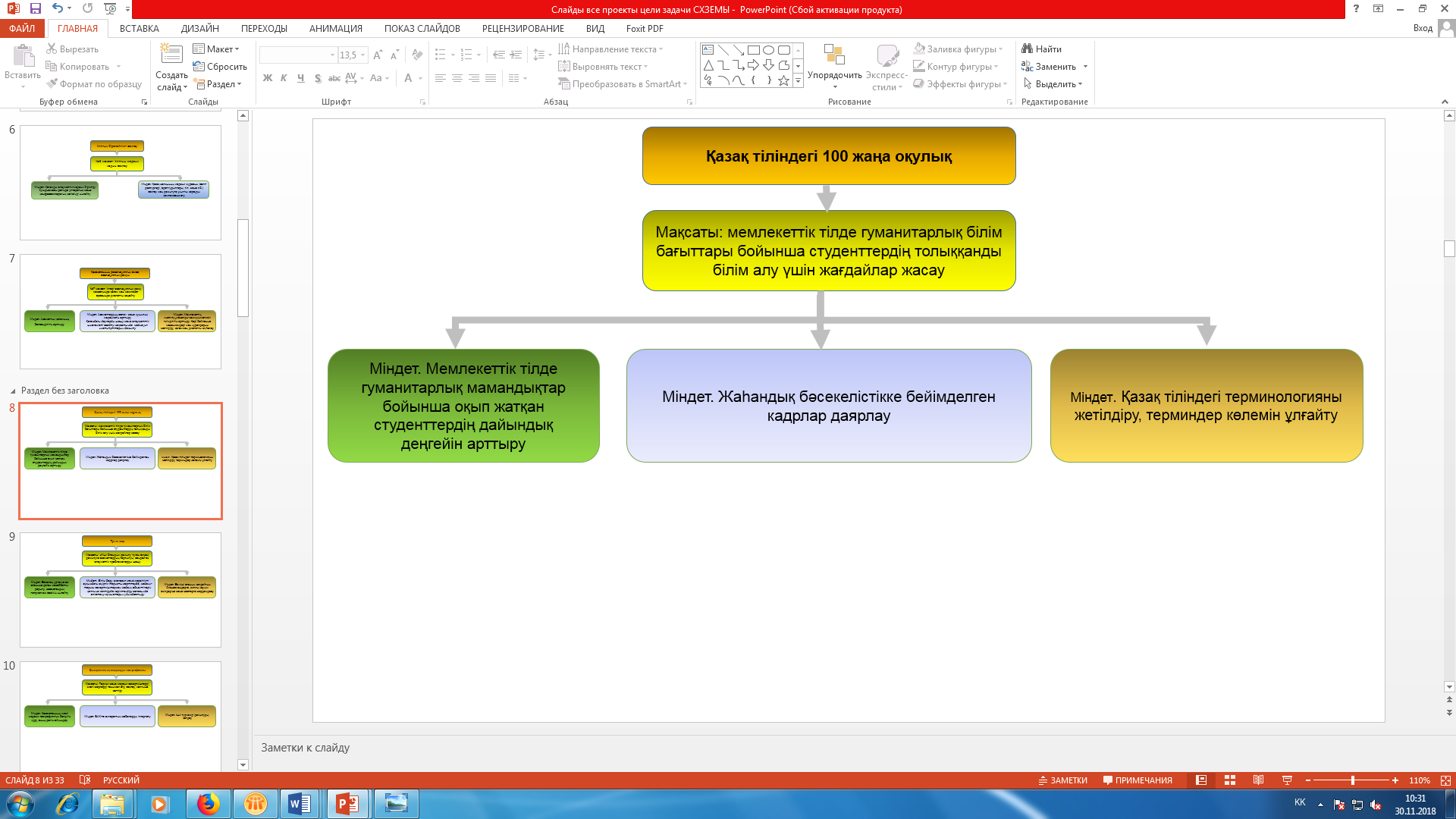 Тікелей нәтижелер индикаторлары:оқулықтарға интерактивтік оқу құралдарының, карталардың, бейнедәрістердің саны;оқулықтарды жүктеу қолжетімділігімен мобильді қосымша жасау;оқулықтардың электрондық нұсқаларын жүктеу саны;оқу процесінде, сондай-ақ диплом жұмыстарын, ғылыми диссертацияларды, мақалаларды жазған кезде кітапты пайдаланатын ЖОО саны.«Туған жер» арнайы жобасы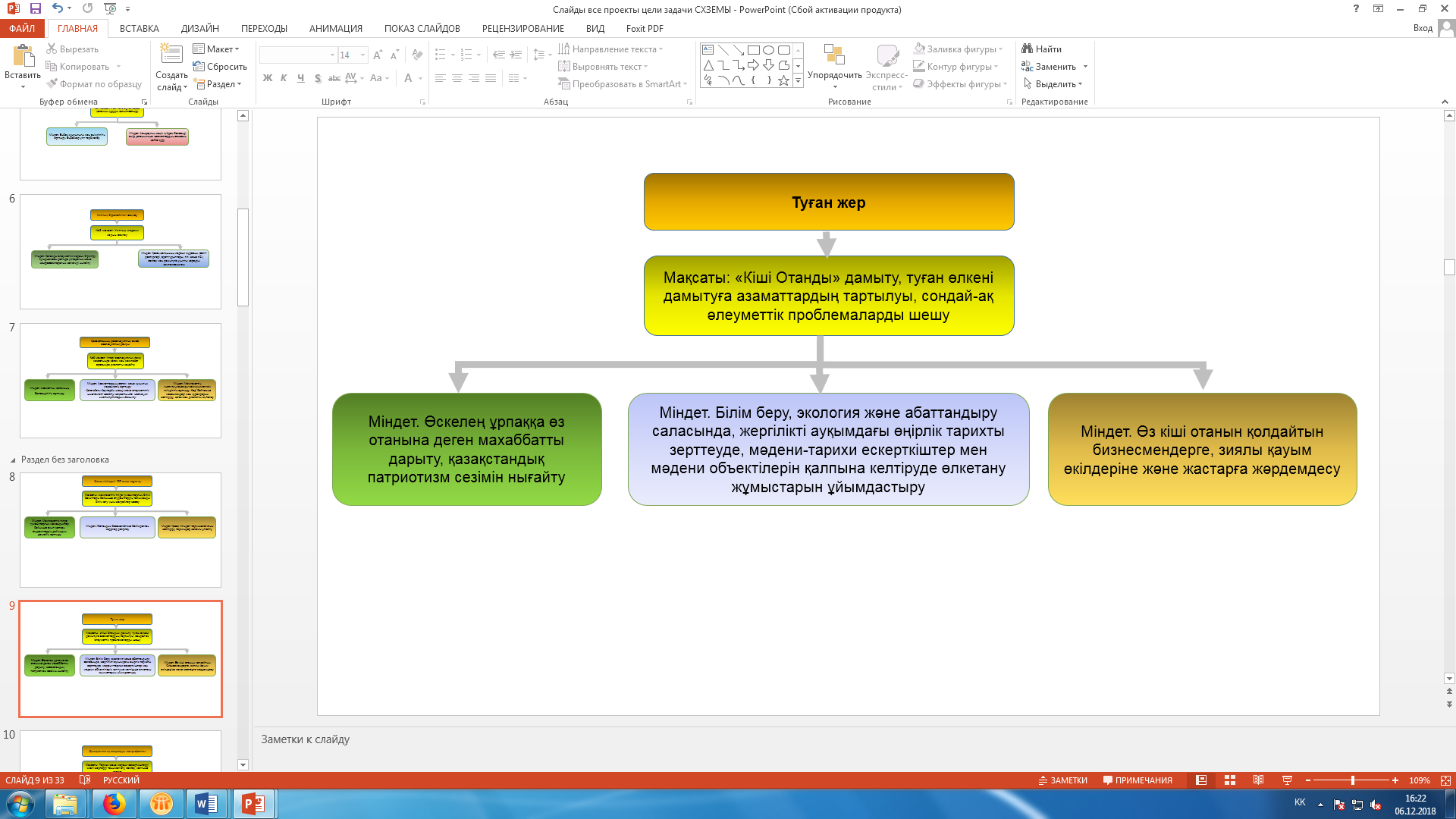 Тікелей нәтижелер индикаторлары:халықтың өз өлкесінің тарихы мен мәдениетіне қызығушылық деңгейі;азаматтық белсенділік және патриотизм деңгейі;ұлттық компаниялар мен кәсіпорындардың, оның ішінде халық пен ұйымдарға қайырымдылық көмек көрсету бойынша өңірлердегі ұлттық компаниялар мен кәсіпорындардың арнайы жобаларының саны;мәдени-тарихи ескерткіштер мен жергілікті ауқымдағы көрнекі тұлғалардың мысалында туған өлкенің тарихымен танысқан оқушылар үлесі.«Қазақстанның сакралды географиясы» арнайы жобасы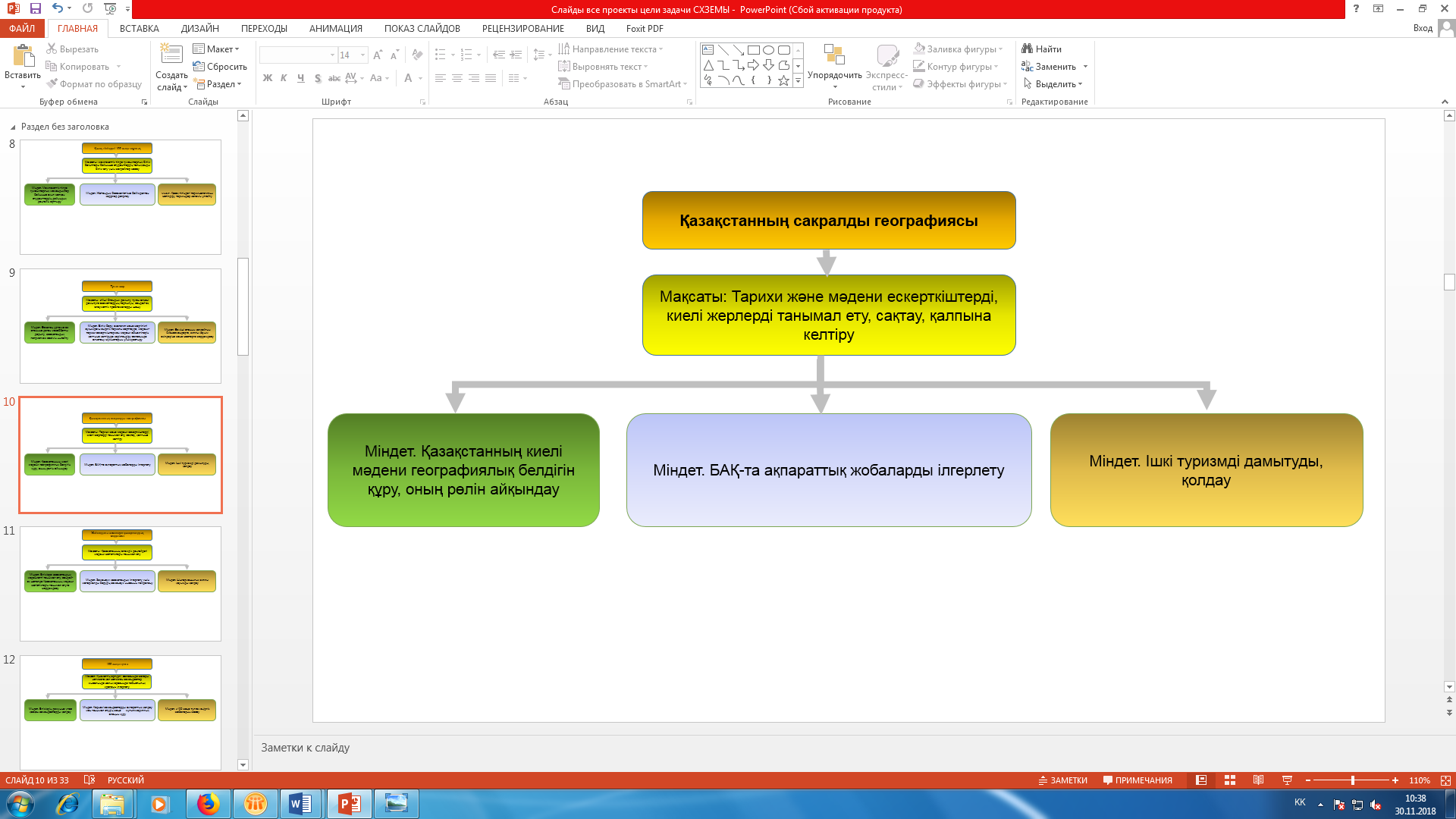 Тікелей нәтижелер индикаторлары:бағдарламаның жұмыс істей бастағанынан бастап өз облыс/ауданының сакралды жерлері туралы тұрғындардың хабардар болу деңгейі;зерттеліп жатқан кезеңде сакралды объектілерге барған респонденттердің үлесі;сакралды география бойынша тақырыптық интернет-ресурстар, мобильді қосымшалар жасау және оны дамыту;имидждік және кәдесый өнімдері, буклеттер, атластар шығару, гидтерді даярлау;сакралды жерлер бойынша турпакеттердің болуы;турды пайдаланған шет ел туристерінің саны.«Жаһандағы заманауи қазастандық мәдениет» арнайы жобасы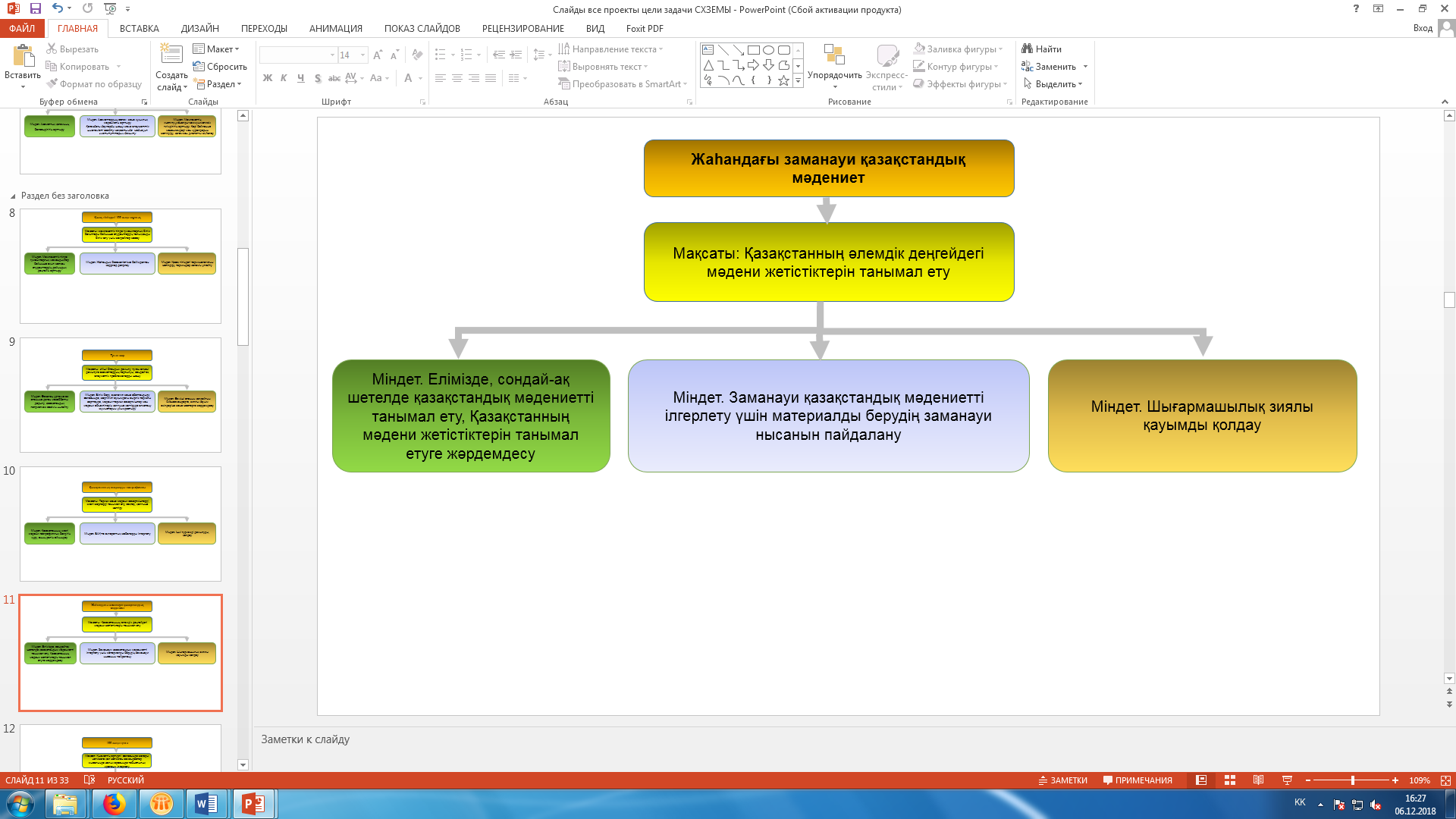 Тікелей нәтижелер индикаторлары:отандық мәдениет (музыкалық, әдебиет және басқалар) контенттен тұратын цифрлық ресурстарға  соңғы жылғы жүгінген респонденттер  үлесі;шетелде прокатқа шыққан қазақстандық фильмдер мен сериалдардың саны;қазақстандық мәдениет қайраткерлерінің халықаралық беделді конкурстарға, фестивальдерге қатысуы;тақырыптық интернет-ресурстардың саны, қазақстандық мәдени өнімдерін (Dalatunes және т.б.) жүктеу мүмкіндігі;кітапханаларды, архивтерді цифрландыру. «Қазақстанның 100 жаңа тұлғасы» арнайы жобасы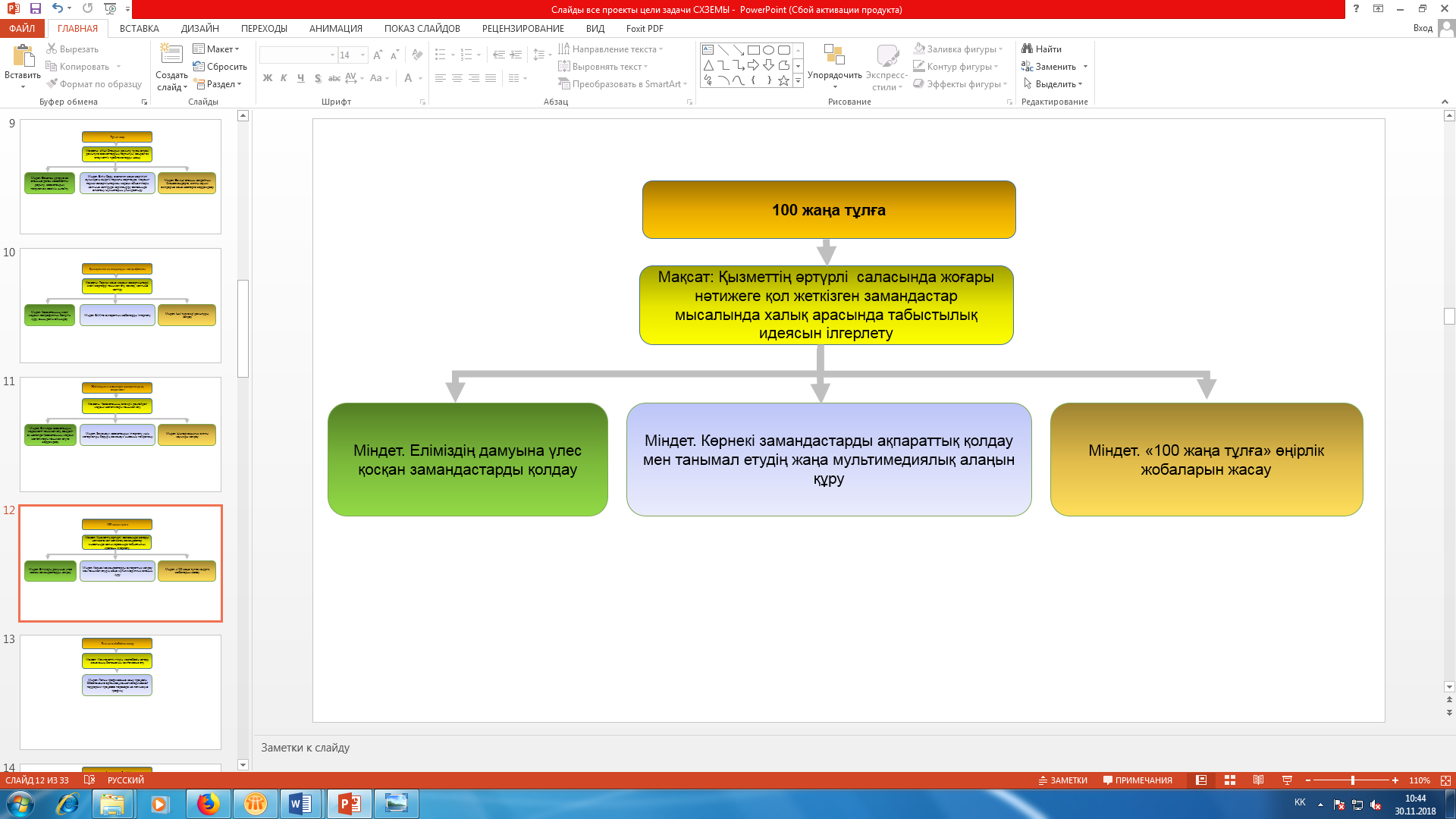 Тікелей нәтижелер индикаторлары:жобаға халықтың қызығушылық деңгейі;өзін-өзі көрсетуге және жеке бәсекелік қабілетті арттыруға, оның ішінде «100 жаңа тұлға» жобасы жеңімпаздарының  өмірлік мысалдарында ұмтылыстың болуы;«Латын әліпбиіне көшу» арнайы жобасы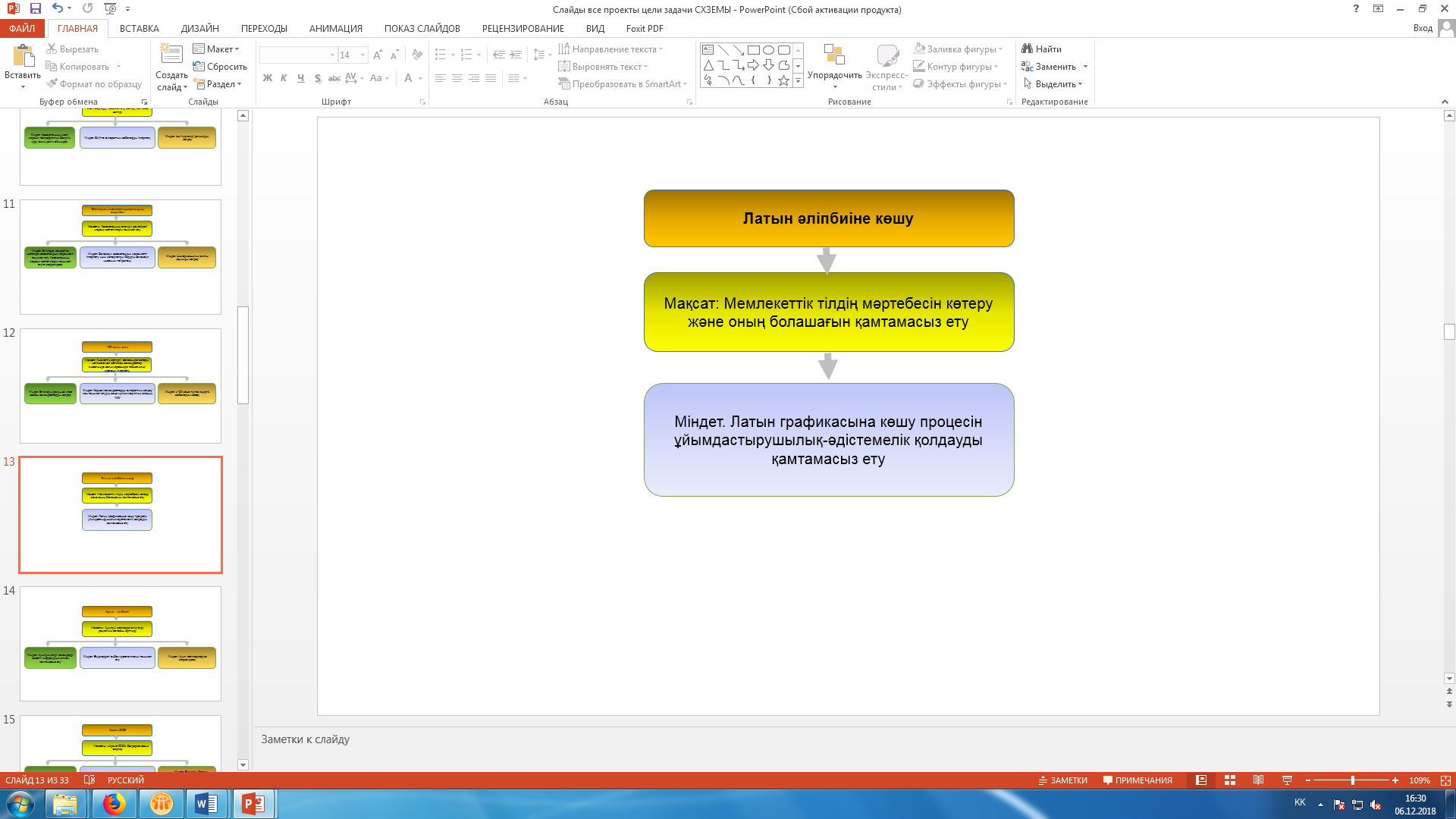 Тікелей нәтижелер индикаторлары:латын әліпбиіне көшу бойынша оқыту іс-шараларына азаматтардың тартылу деңгейі;латын әліпбиінде оқулықтарды, әдістемелік оқу құралдарын, сондай-ақ имидждік кәдесый өнімдерін шығару;хат алмасуда латын әліпбиін пайдалану.Сондай-ақ Мемлекет басшысының «Қазақстандықтардың әл-ауқатының өсуі: табыс пен тұрмыс сапасын арттыру» атты Жолдауын іске асыру шеңберінде ауылдық аумақтардың әлеуметтік ортасын жаңғырту үшін «Ауыл – Ел бесігі» арнайы жобасын іске қосу жоспарлануда.Аталған жоба арқылы өңірлерде еңбек идеологиясын ілгерлетумен айналысу қажет.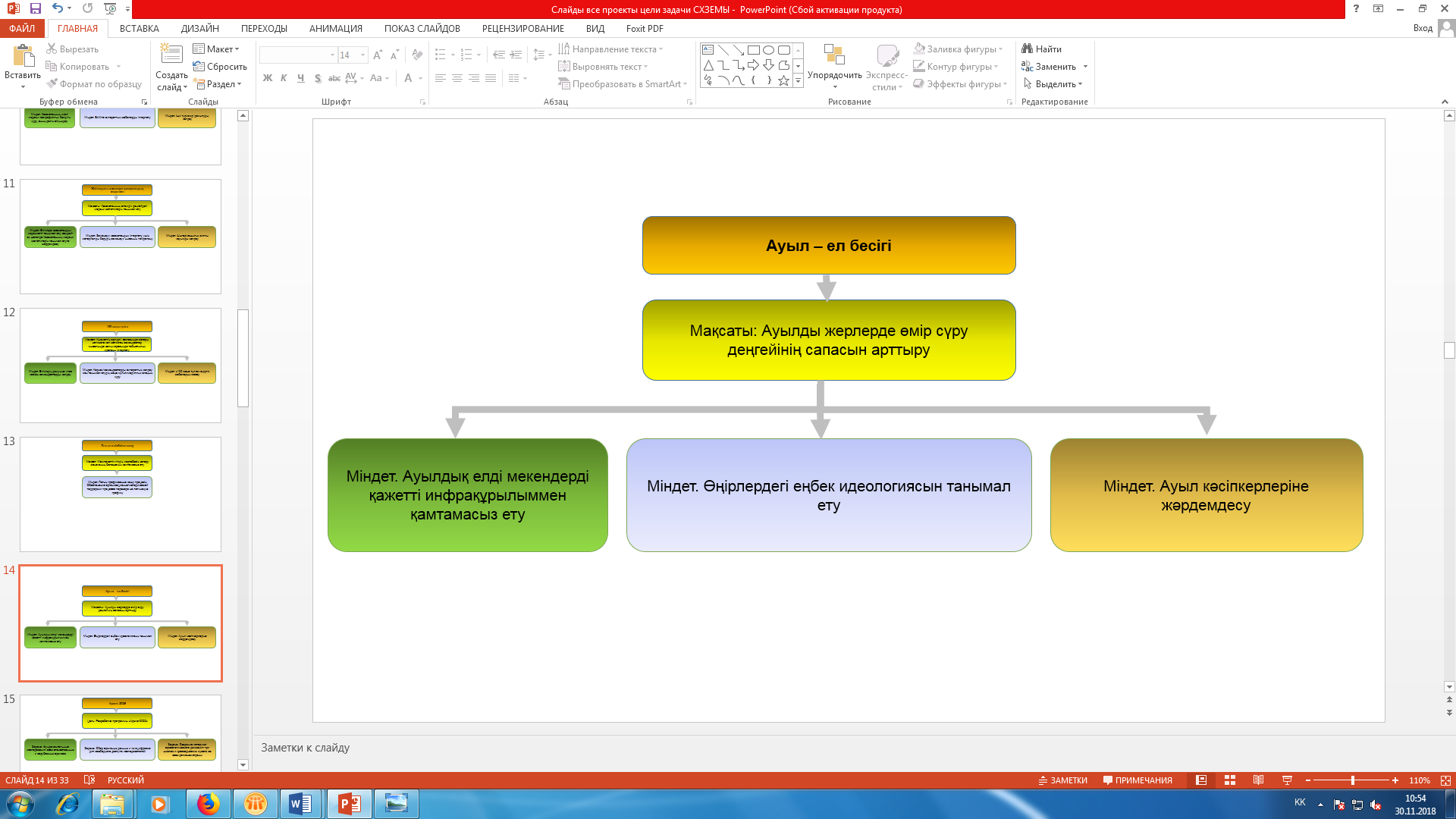 Тікелей нәтижелер индикаторлары:ауылдық жерлердің инфақұрылымдарының  (әлеуметтік, коммуналдық және өзге) бірыңғай  стандарттарын әзірлеу, енгізу және оған қол жеткізу;ауылдық жерлерде тұрып жатқан халықтың өмір жағдайларымен қанағаттану деңгейі;АЕМ кеңжолақты интернетпен қамтамасыз ету;ауылдағы еңбек өнімділігінің индексі;жұмыс жасап жатқан ауылдық кәсіпорындар (кәсіпкерлер) саны. «Рухани жаңғыру» бағдарламасының логотипін пайдалану бойынша ұсынымдарБағдарлама логотипін тек мынадай:-	бекітілген жұмыс жоспарларына сәйкес «Рухани жаңғыру» бағдарламасын іске асыру бойынша;-	Бағдарламаны іске асыру жөнінде Президент Әкімшілігінің тапсырмалары бойынша;-	Қазақстан Республикасының Қоғамдық даму министрлігімен келісу бойынша іс-шаралар/жобалар өткізу барысында пайдалануға болады.«Рухани жаңғыру» бағдарламасының  логотипін барлық өзге  жағдайларда, оның ішінде бастама тәртібінде пайдалану ұсынылмайды.ҚорытындыБайланыс телефондарыҚазақстан Республикасы Қоғамдық даму вице-министрінің қабылдау бөлмесі: 8 (7172) 741492Қазақстан Республикасы Қоғамдық даму министірлігінің Қоғамдық жаңғыру департаменті: 8 (7172) 7437178 (7172) 7414958 (7172) 741996____________________________Жобалық офистің басшысыЖобалық офистің басшысыБілімі Мына мамандықтар бойынша жоғары білім: білім беру, гуманитарлық ғылым (тарих, мәдениеттану, саясаттану, журналистика, дінтану, қоғаммен байланыс), әлеуметтік ғылымдар, экономика и бизнес (әлеуметтану, әлеуметтік жұмыс, юриспруденция, педагогика, халықаралық құқық, экономика, қаржы, менеджмент, жобаларды басқару, мемлекеттік және жергілікті басқару). Құзыреттері Бастамашылық, адамдармен тіл табысу дағдылары, талдау жасай білу қабілеті, жинақылық, стратегиялық ойлау, көшбасшылық, әдептілік, сапаға бағдарлану, тұтынушыға бағдарлану, сыбайлас жемқорлыққа төзбеушілік, мақсатқа жету қабілеті.Жұмыс тәжірибесі1. Әлеуметтік саладағы мемлекеттік қызметте кемінде бес жыл, оның ішінде басшылық лауазымдарда кемінде бір жыл жұмыс өтілі2. Әлеуметтік-мәдени сала ұйымдарында  кемінде 5 жобаны іске асырған, ҮЕҰ бейіні бойынша кемінде он жыл, оның ішінде басшылық лауазымдарда кемінде бір жыл жұмыс өтілі3. Әлеуметтік саладағы, экономика және бизнес саласындағы  мемлекеттік ұйымдарда кемінде жеті жыл, оның ішінде басшылық лауазымдарда кемінде екі жыл  жұмыс өтілі Жобалық офис басшысының орынбасарыЖобалық офис басшысының орынбасарыБіліміМына мамандықтар бойынша жоғары білім: білім беру, гуманитарлық ғылым (тарих, мәдениеттану, саясаттану, журналистика, дінтану, қоғаммен байланыс), әлеуметтік ғылымдар, экономика и бизнес (әлеуметтану, әлеуметтік жұмыс, юриспруденция, психология, педагогика, халықаралық құқық, экономика, қаржы, менеджмент, жобаларды басқару, мемлекеттік және жергілікті басқару). ҚұзыреттеріБастамашылық, адамдармен тіл табысу дағдылары, талдау жасай білу қабілеті, жинақылық,  стратегиялық ойлау, көшбасшылық, әдептілік, сапаға бағдарлану, тұтынушыға бағдарлану, сыбайлас жемқорлыққа төзбеушілік, мақсатқа жету қабілеті.Жұмыс тәжірибесі1. Әлеуметтік саладағы мемлекеттік қызметте кемінде үш жыл, оның ішінде басшылық лауазымдарда кемінде  бір жыл жұмыс өтілі 2. Әлеуметтік-мәдени сала ұйымдарында  кемінде 3 жобаны іске асырған, ҮЕҰ бейіні бойынша кемінде жеті жыл, оның ішінде басшылық лауазымдарда кемінде екі жыл жұмыс өтілі 3. Әлеуметтік саладағы, экономика және бизнес саласындағы мемлекеттік ұйымдарда кемінде жеті жыл, оның ішінде басшылық лауазымдарда кемінде бір  жыл  жұмыс өтілі Жобалық офис құрылымдық бөлімшесінің басшысыЖобалық офис құрылымдық бөлімшесінің басшысыБіліміМына мамандықтар бойынша жоғары білім: білім беру, гуманитарлық ғылым (тарих, мәдениеттану, саясаттану, журналистика, дінтану, қоғаммен байланыс), әлеуметтік ғылымдар, экономика и бизнес (әлеуметтану, әлеуметтік жұмыс, юриспруденция, психология, педагогика, халықаралық құқық, экономика, қаржы, менеджмент, жобаларды басқару, мемлекеттік және жергілікті басқару). ҚұзыреттеріБастамашылық, адамдармен тіл табысу дағдылары, талдау жасай білу қабілеті,  жинақылық,  стратегиялық ойлау, көшбасшылық, әдептілік, сапаға бағдарлану, тұтынушыға бағдарлану, сыбайлас жемқорлыққа төзбеушілік, жауапкершілік.Жұмыс тәжірибесі1. Әлеуметтік саладағы мемлекеттік қызметте кемінде бір жұмыс өтілі 2. Әлеуметтік-мәдени сала ұйымдарында  кемінде 3 жобаны іске асырған, ҮЕҰ бейіні бойынша кемінде бес жыл  жұмыс өтілі 3. Әлеуметтік саладағы, экономика және бизнес саласындағы мемлекеттік  ұйымдарда кемінде бес жыл жұмыс өтіліЖобалық офис маманы Жобалық офис маманы БіліміЖоғары білім (қызмет бейіні бойынша). ҚұзыреттеріБастамашылық,  адамдармен тіл табысу дағдылары, талдау жасай білу қабілеті, жинақылық, стратегиялық ойлау, көшбасшылық, әдептілік, сапаға бағдарлану, тұтынушыға бағдарлану, сыбайлас жемқорлыққа төзбеушілік, мұқият орындаушылықЖұмыс тәжірибесі1. Әлеуметтік-мәдени сала ұйымдарында  кемінде үш жыл жұмыс өтілі 2. Әлеуметтік саладағы, экономика және бизнес саласындағы  мемлекеттік ұйымдарда кемінде екі жыл    жұмыс өтілі